ЭКСПЕРТНОЕ ЗАКЛЮЧЕНИЕна проект решения Совета депутатов муниципального образования «Малопургинский район» «О бюджете муниципального образования «Малопургинский район» на 2017 год и на плановый период 2018-2019 годов»с. Малая ПургаНастоящая экспертиза проекта решения Совета депутатов муниципального образования «Малопургинский район» «О бюджете муниципального образования «Малопургинский район» на 2017 год и на плановый период 2018-2019 годов» проводится  в соответствии со ст. 157 Бюджетного кодекса Российской Федерации, положениями Федерального закона от 07.02.2011 N 6-ФЗ «Об общих принципах организации и деятельности контрольно-счетных органов субъектов Российской Федерации и муниципальных образований»,  Уставом муниципального образования «Малопургинский район», принятым решением Совета депутатов муниципального образования «Малопургинский район» (далее – Совет депутатов) от 16 июня 2005 года № 21-2-312, Положением о контрольно - счетном органе муниципального образования «Малопургинский район», утвержденным решением Совета депутатов от 30.12.2013г. № 15-2-171, плана работы Контрольно-счетного органа муниципального образования «Малопургинский район» (далее - КСО) на 2016 год.Целью настоящей экспертизы является  разработка рекомендаций для Совета депутатов о принятии или об отказе в принятии решения об утверждении проекта решения «О бюджете муниципального образования «Малопургинский район» на 2017 год» (далее - проект Решения). Объекты проверки: Администрация муниципального образования «Малопургинский район», Управление финансов Администрации муниципального образования «Малопургинский район»  (далее – Управление финансов). В процессе проведения экспертизы в случаях, требующих более детальной проверки, возможно расширение круга проверяемых объектов.Экспертиза проведена в помещении Администрации муниципального образования «Малопургинский район».                                                                                                        Проверка начата: 15.11.2016г.                                                                                                        Окончена:             18.11.2016г.Проверкой установлено:Общие сведения.Деятельность Администрация муниципального образования «Малопургинский район» осуществляется на основании Устава муниципального образования «Малопургинский район», принятого решением Малопургинского районного Совета депутатов от 16.06.2005г. № 21-2-312.Администрация – исполнительно-распорядительный орган муниципального образования, наделенный Уставом полномочиями по решению вопросов местного значения и полномочиями для осуществления отдельных государственных полномочий, переданных органам местного самоуправления муниципального образования федеральными законами и законами Удмуртской Республики.Юридический адрес Администрации Малопургинского района: 427820, Удмуртская Республика, с Малая Пурга, пл. Победы, 1, ИНН/КПП 1816001191/181601001. В соответствии с п.3 ст. 1 Устава территорию муниципального образования «Малопургинский район»  составляют территории всех муниципальных образований – поселений, образованных на территории Малопургинского района Удмуртской Республики.2. Соблюдение бюджетного законодательства при составлении проекта  бюджета муниципального образования «Малопургинский район».В целях соблюдения требований установленного законодательством Российской Федерации, законодательством Удмуртской Республики, иными нормативными актами Российской Федерации и Удмуртской Республики  деятельность по нормативно-правовому обеспечению бюджетного процесса муниципального образования «Малопургинский  район»  осуществлялась в соответствии со следующими нормативными правовыми актами:- ст. 172 Бюджетного кодекса Российской Федерации  от 31.07.1998 N 145-ФЗ (ред. от 03.11.2015) (далее - Бюджетный кодекс Российской Федерации);- гл. 22, гл. 23 Налогового кодекса Российской Федерации (часть вторая) от 05.08.2000 N 117-ФЗ (ред. от 05.10.2015) (далее – Налоговый Кодекс РФ);-	Послание Президента Российской Федерации Федеральному Собранию Российской Федерации от 3 декабря 2015 года;-	Федеральный закон от 6 октября 1999 года № 184-ФЗ «Об общих принципах организации законодательных (представительных) и исполнительных органов государственной власти Российской Федерации»;-	Федеральный закон от 6 октября 2003 года № 131-ФЗ «Об общих принципах организации местного самоуправления в Российской Федерации»;-	Указы Президента Российской Федерации от 7 мая 2012 года №596-606, от 1 июня 2012 года №761, от 28 декабря 2012 года №1688 (далее – Указы Президента Российской Федерации от 7 мая 2012 года);-	Указ Главы Удмуртской Республики от 10 октября  2016 года № 194  «Об основных направлениях бюджетной и налоговой политики Удмуртской Республики на 2016 год и на плановый период 2017 и 2018 годов»;-	Постановление Администрации муниципального образования «Малопургинский район» от 31октября  2016 года № 1217 «Об основных направлениях бюджетной  политики и налоговой политики муниципального образования «Малопургинский район» на 2017 год и на плановый период 2018 и 2019 годов»;-	Решение Совета депутатов муниципального образования «Малопургинский район» от 27октября 2016 года №2-4-16 «О бюджетном процессе в муниципальном образовании «Малопургинский район»;-	Решение Совета депутатов муниципального образования «Малопургинский район» от 18 декабря 2014 года №22-2-233 «О Стратегии социально-экономического развития муниципального образования «Малопургинский район» на 2015-2025 годы»;-	Решение Совета депутатов муниципального образования «Малопургинский район» от 26 марта 2015 года №24-3-252 «Об утверждении Плана мероприятий по реализации стратегии социально-экономического развития муниципального образования «Малопургинский район» на 2015 - 2025 годы»;-	Постановление Администрации муниципального образования «Малопургинский район» от 24 июня 2016года  №716 «Об утверждении порядка составления проекта бюджета муниципального образования «Малопургинский район» на очередной финансовый год и плановый период»;-	муниципальные программы муниципального образования «Малопургинский  район» (проекты муниципальных программ, проекты изменений указанных программ);-	постановление Администрации муниципального образования «Малопургинский район» от 26 сентября 2016года №1092 «Об утверждении Порядка и Методики планирования бюджетных ассигнований проекта бюджета муниципального образования «Малопургинский  район» на очередной финансовый год и плановый период».Документы и материалы, представленные одновременно с проектом Решения    соответствуют требованиям ст. 184.2 Бюджетного кодекса Российской Федерации и ст.12 Положения «О бюджетном процессе в муниципального образования «Малопургинский район».В ходе проведения экспертизы, была дана оценка соответствия внесенного проекта решения о бюджете сведениям и документам, являющимися основанием составления проекта бюджета.Нарушений бюджетного законодательства при оценке текстовой части и структуры проекта Решения о бюджете не выявлено.3. Параметры прогноза социально-экономического развития муниципального образования «Малопургинский  район» на 2017 год и на плановый период 2018 и 2019 годов.Разработка прогноза осуществлялась на основе методических рекомендаций Министерства экономического развития Российской Федерации, сценарных условий функционирования экономики Российской Федерации и основных параметров прогноза социально-экономического развития Российской Федерации на 2017 год и на период 2018 и 2019 годов.При разработке прогноза учитывались:- статистическая информация о социально-экономическом развитии муниципального образования «Малопургинский район» за 2012–2015 годы и  январь-сентябрь 2016 года;- план мероприятий по реализации Стратегии социально-экономического развития муниципального образования «Малопургинский район» на 2015- 2025 годы;- прогноз социально-экономического развития муниципального образования «Малопургинский район» на 2017-2019 годы разработан в 2 вариантах: вариант 1 (базовый) и вариант 2 (целевой);- базовый вариант (вариант 1) предполагает консервативную инвестиционную политику предприятий и организаций, сдержанный потребительских спрос, ограниченные государственные расходы на развитие;- целевой вариант (вариант 2) предполагает более активную политику, направленную на поддержание инвестиционного и потребительского спроса, данный вариант характеризует развитие экономики муниципального образования «Малопургинский район» с учетом реализации мероприятий,  направленных на повышение эффективности расходов бюджета.Анализ прогноза показывает, что наблюдается относительно сдержанная динамика по основным показателям, характеризующим уровень жизни населения.Темп роста номинальной начисленной среднемесячной заработной платы в 2017-2019 годах прогнозируется в пределах 104,9%-107,8%. К 2019 году величина среднемесячной номинальной начисленной заработной платы достигнет 25723,6 рублей, темп роста по отношению к 2016 году составит 116,8%.Показатель среднегодовой численности населения в Малопургинском районе к существенным изменениям не подвергнется и составит 33,3 тыс. человек.Стратегической целью развития Малопургинского  района является: создание условий для формирования конкурентоспособной и динамичной экономики Малопургинского района, способной обеспечить сохранение уровня развития экономики и социальной сферы района.4. Особенности при формировании основных характеристик бюджета муниципального образования «Малопургинский район».Планирование бюджета муниципального образования «Малопургинский район»  осуществлялось в соответствие с основными параметрами прогноза социально-экономического развития и предельного уровня цен (тарифов) на услуги компаний инфраструктурного сектора на 2017 год и на плановый период 2017 и 2018 годов, Прогноза социально-экономического развития муниципального образования «Малопургинский  район» на 2017 год и на плановый период 2018 и 2019 годов и Основных направлений бюджетной политики на 2017 год и плановый период 2018 и 2019 годов, разработанных Министерством финансов Российской Федерации.Проект бюджета на 2017 год и сформирован в соответствии со следующими доходными и расходными подходами:- исполнение доходов бюджета муниципального образования «Малопургинский  район» в текущем году;- прогноз социально-экономического развития муниципального образования «Малопургинский  район» на 2017год и на плановый период 2018 и 2019 годов;- прогнозные показатели главных администраторов доходов бюджета муниципального образования «Малопургинский  район»;- предполагаемые объёмы межбюджетных трансфертов из других бюджетов бюджетной системы Российской Федерации.- обеспечение сбалансированности бюджета муниципального образования «Малопургинский  район»;- обеспечение реализации Указов Президента Российской Федерации от 7 мая 2012 года в части поэтапного повышения оплаты труда отдельных категорий работников бюджетной сферы;- первоочередное обеспечение действующих расходных обязательств муниципального образования «Малопургинский  район»;- исполнение законодательно установленных публично-нормативных и иных социально значимых обязательств;- сокращение неэффективных расходов, в том числе за счет проведения оптимизации  структуры бюджетной сети путем ликвидации или преобразования муниципальных учреждений муниципального образования «Малопургинский  район».Согласно п.1 ст. 41 Бюджетного кодекса Российской Федерации доходы бюджета муниципального образования «Малопургинский район»  сформированы за счет налоговых, неналоговых доходов и безвозмездных поступлений.В соответствии с требованиями бюджетного законодательства определена структура и содержание проекта Решения о бюджете, установлен перечень основных характеристик бюджета  (объем доходов, расходов бюджета, дефицит бюджета). Проектом Решения о  бюджете предлагается утвердить: доходы бюджета- на 2017 год – 792 040,2  тыс. руб;- на 2018 год - 791 913,0 тыс. руб;- на 2019 год - 798 300,4 тыс. руб;расходы бюджета - на 2017 год - 793 226,4 тыс. руб;- на 2018 год - 795 650,6 тыс. руб;- на 2019 год - 803 628,0 тыс. руб. дефицит бюджета - в соответствии с п. 2 ст. 92.1 Бюджетного Кодекса РФ проект бюджета муниципального образования «Малопургинский район» на 2017 год сформирован с дефицитом, не превышающим 10 %, и составляет в 2017 г. -  1 186,2 тыс. рублей, что составляет 9,3% соответственно.В соответствии с п.2, п.3 ст. 184.1 Бюджетного кодекса Российской Федерации в проекте Решения также установлены:- источники внутреннего финансирования дефицита бюджета муниципального образования "Малопургинский район" на 2017 год (приложение №3);- нормативы распределения  доходов  в  бюджет  муниципального образования "Малопургинский район" на 2017 год (приложение №5); - перечень главных администраторов доходов местного бюджета муниципального образования "Малопургинский район" на 2017 год (приложение №6);- перечень главных администраторов источников финансирования дефицита бюджета муниципального образования «Малопургинский район» (приложение №7);- общий объём бюджетных ассигнований, направляемых на исполнение публичных нормативных обязательств в 2017 году (приложение № 15); - объем бюджетных ассигнований дорожного фонда муниципального образования "Малопургинский район" на 2017 год (приложение №16);- распределение бюджетных ассигнований дорожного Фонда муниципального образования "Малопургинский район"  бюджетам муниципальных образований поселений на 2017 год на осуществление части полномочий по дорожной деятельности  (приложение №19);- распределение дотации на выравнивание бюджетной обеспеченности поселений за счет средств бюджета муниципального образования (приложение №24); - распределение дотации на выравнивание бюджетной обеспеченности поселений муниципального образования "Малопургинский район" на 2017 за счет субвенции из бюджета Удмуртской Республики (приложение №26);- распределение  субвенции на осуществление полномочий по первичному воинскому учету на территориях, где отсутствуют военные комиссариаты (приложение №28).Формирование расходной части проекта бюджета муниципального образования «Малопургинский район» на 2017 год осуществлялось в соответствии с Основными направлениями бюджетной политики на 2017 год и плановый период 2018 и 2019 годов, разработанными Министерством финансов Российской Федерации.Формирование проекта решения о бюджете осуществлялось с учетом Приказа Минфина РФ от 01 июля 2013 г. N 65н «Об утверждении Указаний о порядке применения бюджетной классификации Российской Федерации». Правильность применения кодов бюджетной классификации  в проекте решения о бюджете была сопоставлена, на соответствие действующему законодательству,  нарушений не установлено.5. Оценка достоверности и полноты отражения доходов бюджета, в том числе оценка достоверности, законности и полноты отражения доходов, поступающих в порядке межбюджетных отношений.Формирование доходов бюджета муниципального образования «Малопургинский район» на 2017 год осуществлялось в соответствии с требованиями Бюджетного кодекса Российской Федерации, решения Совета депутатов муниципального образования «Малопургинский район» от 8 октября 2015 года №28-1-293  «Об утверждении Положения о бюджетном процессе в муниципальном образовании «Малопургинский район» и с учетом основных направлений налоговой политики Российской Федерации и основных направлений бюджетной политики Российской Федерации на 2017 год и на плановый период 2018 и 2019 годов.В представленном проекте решения о бюджете доходы  бюджета муниципального образования «Малопургинский район»  на 2017 год прогнозируются в сумме 792 040,2  тыс. руб., в том числе объём межбюджетных трансфертов, получаемых из бюджетов бюджетной системы Российской Федерации, в сумме 602 637,2 тыс. рублей.Основные параметры доходной части бюджета муниципального образования «Малопургинский район» на 2017 год и прогнозные показатели на 2018-2019 годы представлены в приложениях № 1, 2.В основном источники налоговых и неналоговых доходов бюджета муниципального образования «Малопургинский район»  прогнозируются с темпами роста.Поступление налога на доходы физических лиц на 2017 год прогнозируется в сумме 152 048 тыс. рублей.В соответствии с главой 22 Налогового кодекса Российской Федерации поступление акцизов на нефтепродукты прогнозируется в сумме 13 970 тыс. рублей. Расчёт произведён по данным главного администратора доходов – Управления Федерального казначейства по Удмуртской Республике.Единый налог на вмененный доход для отдельных видов деятельности прогнозируется на 2017 год в сумме 11 130 тыс. рублей.Поступление единого сельскохозяйственного налога в 2017 год прогнозируется в размере 1 855 тыс. рублей и нормативом отчисления в бюджет района 70%. Поступления единого сельскохозяйственного налога прогнозируются с учётом данных главного администратора доходов – Межрайонной ИФНС России № 6 по Удмуртской Республике.Налог, взимаемый в связи с применением патентной системы налогообложения, на 2017 год спрогнозирован в сумме 86 тыс. рублей по данным Межрайонной ИФНС России № 6 по Удмуртской Республике.Государственная пошлина по делам, рассматриваемым в судах общей юрисдикции, мировыми судьями (за исключением Верховного суда Российской Федерации) планируются на 2017 год в сумме 2 272 тыс. рублей с учетом ожидаемого поступления в 2016 году и данных главного администратора доходов - Межрайонной ИФНС России № 6 по Удмуртской Республике.Доходы от использования имущества, находящегося в муниципальной собственности планируются на 2017 год в сумме 4 240 тыс. рублей, в том числе:  - доходы, получаемые в виде арендной платы за земельные участки, государственная собственность на которые не разграничена, и которые расположены в границах сельских поселений, а также средства от продажи права на заключение договоров аренды указанных земельных участков в сумме 3 000 тыс. рублей;- доходы получаемые в виде арендной платы, а также средства от продажи на заключение договоров аренды за земли, находящиеся в собственности муниципальных районов в сумме 300,0 тыс. руб.- доходы от сдачи в аренду имущества, находящегося в оперативном управлении муниципальных районов и созданных ими учреждений (за исключением имущества муниципальных автономных учреждений) в сумме 720 тыс. рублей;- доходы от перечисления части прибыли, остающейся после уплаты налогов и иных обязательных платежей муниципальных унитарных предприятий, созданных муниципальными районами, в сумме 3 тыс. рублей;- прочие поступления от использования имущества, находящегося в собственности муниципальных районов (плата за наем) в размере 217 тыс. рублей.Платежи при пользовании природными ресурсами на 2017 год прогнозируется в сумме 1 013 тыс. рублей, которая включает:- плату за выбросы загрязняющих веществ в атмосферный воздух стационарными объектами;- плату за выбросы загрязняющих веществ в атмосферный воздух передвижными объектами;- плату за сбросы загрязняющих веществ в водные объекты;- плату за размещение отходов производства и потребления.Доходы от оказания платных услуг и компенсации затрат государства прогнозируются на 2017 год в сумме 100 тыс. рублей, которые включают прочие доходы от оказания платных услуг (работ) получателями средств бюджета муниципального района. Доходы от продажи материальных и нематериальных активов прогнозируются на 2017 год в сумме 1000 тыс. рублей.Поступления от прочих поступлений, от денежных взысканий (штрафов) и иных сумм в возмещение ущерба, зачисляемые в бюджет муниципальных районов, прогнозируются на 2017 год в сумме 1689 тыс. рублей.Безвозмездные поступления в бюджет муниципального образования «Малопургинский район» прогнозируются на 2017 год в сумме 602 637,2 тыс. рублей.В соответствии со ст. 32 Бюджетного кодекса Российской Федерации все доходы в полном объеме отражены в проекте бюджета муниципального образования «Малопургинский район».В соответствии со ст. 59 Бюджетного кодекса Российской Федерации налоги и сборы, установление которых отнесено к ведению Российской Федерации или Удмуртской Республики, а также неналоговые доходы, не предусмотренные федеральным законодательством о налогах и сборах в проекте Решения о бюджете муниципального образования «Малопургинский район» и иными нормативными актами не устанавливались.По результатам проведенного анализа доходной базы бюджета муниципального образования «Малопургинский район»  на 2017 год и на плановый период 2018-2019 годов установлено, что доходы бюджета сформированы в соответствии с бюджетным законодательством Российской Федерации, законодательством о налогах и сборах и законодательством об иных обязательных платежах, в соответствии со статьей 39 Бюджетного кодекса Российской Федерации.6. Формирование расходов бюджета муниципального образования «Малопургинский район»  на 2017 годФормирование расходной части проекта бюджета муниципального образования «Малопургинский район» на 2017 год осуществлялось в соответствии с требованиями Бюджетного кодекса Российской Федерации, решения Совета депутатов муниципального образования «Малопургинский район» от 27 октября 2016 года №2-4-16 «О бюджетном процессе в  муниципальном образовании «Малопургинский район», Порядка составления проекта бюджета муниципального образования «Малопургинский район» на очередной финансовый год и плановый период», утвержденного постановлением Администрации муниципального образования «Малопургинский район» от 24 июня 2016 года  №716, с использованием следующих основных подходов:1. Определение «базовых» объемов бюджетных ассигнований на 2017 год на основе утвержденных решением Совета депутатов муниципального образования «Малопургинский район» от 3 декабря 2015 года № 29-6-303 «О бюджете муниципального образования «Малопургинский район» на 2016 год»;2. Корректировка «базовых» объемов бюджетных ассигнований на 2017 год с учетом:- изменения объемов бюджетных ассигнований 2016 года решениями Совета депутатов муниципального образования «Малопургинский  район» о внесении изменений в бюджет муниципального образования «Малопургинский  район» на 2016 год;- увеличения бюджетных ассигнований по мероприятиям «длящегося характера», возникших в ходе исполнения бюджета муниципального образования «Малопургинский  район» в 2016 году;- уменьшения объемов бюджетных ассигнований по расходным обязательствам ограниченного срока действия; - уточнения объема бюджетных ассигнований, направляемых на исполнение публичных обязательств, в связи с изменением  количества получателей;3. Обеспечение расходов на оплату труда работников бюджетной сферы на уровне 2016 года с учетом повышения с 1 июля 2016 года минимального размера оплаты труда;4. Сохранение денежного содержания лиц, замещающих муниципальные должности муниципального образования «Малопургинский район» и должности муниципальной службы на уровне 2016 года;5. Сохранение тарифов страховых взносов в государственные внебюджетные фонды в размере 30,2%;6. Сохранение публичных нормативных и приравненных к ним обязательств на уровне 2016 года;7. Планирование расходов на финансовое обеспечение оказания муниципальных услуг (выполнения работ) на основании нормативных затрат на оказание муниципальных услуг (выполнение работ) с учетом результатов анализа выполнения муниципальных заданий на оказание муниципальных услуг (выполнение работ), проведения мероприятий по оптимизации указанных расходов и возможностей доходной базы проекта бюджета;8. Планирование расходов на предоставление субсидий населению на оплату жилого помещения и коммунальных услуг исходя из утвержденных Правительством Удмуртской Республики региональных стандартов стоимости жилищно-коммунальных услуг, нормативной площади жилого помещения и максимально допустимой доли собственных расходов граждан на оплату жилого помещения и коммунальных услуг;9. Планирование расходов на уплату налога на имущество организаций и земельного налога в соответствии с налоговым законодательством Российской Федерации и Удмуртской Республики исходя из среднегодовой стоимости имущества и кадастровой стоимости земельных участков;10. Сокращение отдельных видов расходов бюджета муниципального образования «Малопургинский район» (капитальные вложения в объекты государственной (муниципальной собственности), расходы на закупку товаров, работ (услуг) для муниципальных нужд, расходы на предоставление субсидий юридическим лицам – производителям товаров, работ (услуг), иные расходы, связанные с обеспечением деятельности муниципальных учреждений) с целью сохранения сбалансированности проекта бюджета и приоритетного обеспечения социальных обязательств;11. Формирование межбюджетных отношений органов местного самоуправления муниципального образования «Малопургинский  район» на 2017 год и на плановый период 2018 и 2019 годов согласно разграничению расходных полномочий и доходных источников между уровнями бюджетной системы в соответствии с законодательством Российской Федерации и принятыми в соответствии с ним нормативными правовыми актами Удмуртской Республики. Критерий выравнивания финансовых возможностей поселений  сохранен в размере,  установленном на 2016 год, – 55 рублей в расчете на одного жителя.12. Определение бюджетных ассигнований на погашение и обслуживание муниципального долга муниципального образования «Малопургинский район» в соответствии с условиями привлечения заемных средств.Объемы бюджетных ассигнований на 2018 и 2019 годы определены на основе бюджетных проектировок на 2017 год, исходя из прогноза доходов на 2018 и 2019 годы, возможности привлечения и необходимости погашения в плановом периоде долговых обязательств в целях соблюдения ограничений по уровню муниципального долга, установленных бюджетным законодательством Российской Федерации.Условно утвержденные расходы на 2018 и 2019 годы определены в объеме, установленном статьей 184.1 Бюджетного кодекса Российской Федерации.С учетом вышеназванных подходов расходная часть проекта бюджета предусмотрена в объеме: 2017 год –793 226,4 тыс. рублей;2018 год –795 650,6 тыс. рублей,в том числе: условно утвержденные расходы  в сумме 4 800,0 тыс. рублей;2019 год – 803 628,0 тыс. рублей,в том числе: условно утвержденные расходы  в сумме 9 600,0 тыс. рублей.Постановлением Администрации муниципального образования «Малопургинский  район» от 11 апреля 2014 года №501 «Об организации разработки муниципальных программ на период до 2020 года» (в ред. Постановления Администрации муниципального образования «Малопургинский  район» от 27 февраля 2015 года №307) утвержден перечень из 14 муниципальных программ муниципального образования «Малопургинский  район».В целом удельный вес расходов бюджета, формируемых в рамках муниципальных программ, в проекте бюджета муниципального образования «Малопургинский район»  на 2017 год  составляет 98,81 процента расходов.Бюджетные ассигнования в разрезе муниципальных программ, входящих в их состав подпрограмм, и непрограммных направлений деятельности МО «Малопургинский  район» предлагается распределить следующим образом:Муниципальная программа «Развитие образования и воспитание в муниципальном образовании «Малопургинский район» на 2015-2020 годы.Муниципальная программа утверждена постановлением Администрации муниципального образования «Малопургинский район»  7 ноября 2014 года № 1655.Ответственный исполнитель муниципальной программы – Управление образования Администрации  муниципального образования «Малопургинский район».Соисполнителями подпрограммы являются: - образовательные организации района;- управление по делам культуры и туризма;- отдел по делам семьи, демографии и охране прав детства.На финансовое обеспечение реализации муниципальной программы в проекте бюджета муниципального образования «Малопургинский район» предусмотрены средства на 2017 год в сумме 525737,4 тыс. рублей.Указанные расходы определены в соответствии с основными подходами к формированию расходной части проекта бюджета муниципального образования «Малопургинский район» на 2017-2019 годы с учётом проведения мероприятий по оптимизации расходов и распределены в структуре подпрограмм следующим образом:подпрограмма «Развитие дошкольного образования»Бюджетные ассигнования запланированы на 2017 год в сумме  86456,3 тыс. рублей.В рамках подпрограммы предусмотрены следующие расходы:- обеспечение государственных гарантий реализации прав на получение общедоступного и бесплатного дошкольного образования в муниципальных дошкольных образовательных организациях на 2017-2019 годы в сумме 55 890,0 тыс. рублей ежегодно и включает расходы на оплату труда, приобретение учебных пособий, игр и игрушек; - субсидии на питание в дошкольных образовательных учреждениях на 2017-2019 годы в сумме по 10 645,0 тыс. рублей ежегодно;- субсидии бюджетным дошкольным учреждениям на финансовое обеспечение муниципального задания на оказание муниципальных услуг (выполнение работ) на 2017 год в сумме  12 902,8 тыс. рублей, на 2018-2019 годы в сумме по 12 256,8 тыс. рублей ежегодно;- на выплату компенсации части родительской платы, взимаемой с родителей (законных представителей) за присмотр и уход за детьми в муниципальных образовательных учреждениях, реализующих основную общеобразовательную программу дошкольного образования, на 2017-2019 годы в сумме по 3 493,0 тыс. рублей ежегодно;- на предоставление мер социальной поддержки по освобождению родителей (законных представителей), если один или оба из которых являются инвалидами первой или второй группы и не имеют других доходов, кроме пенсии, от платы за присмотр и уход за детьми в муниципальных образовательных организациях, реализующих образовательную программу дошкольного образования на 2017-2019 годы в сумме по 75,0 тыс. рублей ежегодно;- предоставление мер социальной поддержки по освобождению от родительской платы за присмотр и уход за детьми-инвалидами, детьми-сиротами и детьми, оставшимся без попечения родителей, обучающимися в муниципальных образовательных организациях, реализующих основную общеобразовательную программу дошкольного образования, а также родителей, если один или оба из них являются инвалидами первой или второй группы и не имеют других доходов, кроме пенсии за счет средств местного бюджета на 2017-2019 годы в сумме  по 200,0 тыс. рублей ежегодно;- денежная компенсация расходов по оплате жилых помещений и коммунальных услуг (отопление, освещение) работникам муниципальных организаций муниципального образования "Малопургинский район", проживающим и работающим в сельских населенных пунктах на 2017 год в сумме 2720,0 тыс. рублей, на 2018-2019 годы по 2840,0 тыс. рублей ежегодно;- субсидии на подготовку дошкольных образовательных учреждений к новому учебному году и лицензированию образовательной деятельности на 2017 год в сумме 548,5 тыс. рублей, на 2018-2019 годы на подготовку дошкольных образовательных учреждений к новому учебному году в сумме по 500,0 тыс. рублей ежегодно.подпрограмма «Развитие общего образования»Бюджетные ассигнования запланированы на 2017 год в сумме 381216,8 тыс. рублей, на 2018 год в сумме 380600,2 тыс. рублей, на 2019 год в сумме 383863,5 тыс. рублей.В рамках подпрограммы предусмотрены расходы:- на финансовое обеспечение государственных гарантий прав граждан на получение общедоступного и бесплатного дошкольного (в общих образовательных учреждениях), начального общего, основного общего, среднего (полного) общего образования, а также дополнительного образования в общеобразовательных учреждениях на 2017год в сумме  286 720,0 тыс. рублей, на 2018 год в сумме 286 031,2 тыс. рублей, на 2019 год в сумме 286 720,0 тыс. рублей;-на оказание муниципальной услуги "Предоставление общедоступного и бесплатного начального общего, основного общего, среднего (полного) общего образования за счет средств местного бюджета на 2017 год в сумме 52 925,4 тыс. рублей,  на 2018 год в сумме 53 760,6 тыс. рублей,  на 2019 год в сумме 54 760,6 тыс. рублей;- денежная компенсация расходов по оплате жилых помещений и коммунальных услуг (отопление, освещение) работникам муниципальных организаций муниципального образования "Малопургинский район", проживающим и работающим в сельских населенных пунктах на 2017 год в сумме 15 116,0  тыс. рублей, на 2018- 2019 годы в сумме по 15 879,0 тыс. рублей ежегодно;- на предоставление общедоступного и бесплатного дошкольного, начального общего, основного общего, среднего (полного) общего образования по основным общеобразовательным программам в специальных (коррекционных) образовательных учреждениях для обучающихся, воспитанников с отклонениями в развитии на 2017 год в сумме 24 906,9 тыс. рублей, на 2018 год в сумме 23 332,4 тыс. рублей, на 2019 год в сумме 24 906,9 тыс. рублей;- на подготовку образовательных учреждений к новому учебному году и лицензированию образовательной деятельности на 2017 годы в сумме  1 548,5 тыс. рублей, на 2018-2019 годы в сумме по 1 597,0 тыс. рублей ежегодно.подпрограмма «Развитие дополнительного образования и воспитания детей»Бюджетные ассигнования запланированы на 2017 год в сумме 40 714,9 тыс. рублей, на 2018 - 2019 годы в сумме по 40 882,9 тыс. рублей ежегодно.Прогнозирование расходов на финансовое обеспечение оказания муниципальных услуг (выполнения работ) осуществлено на основе нормативных затрат на оказание муниципальных услуг (выполнение работ) с учетом результатов анализа выполнения муниципальных заданий на оказание муниципальных услуг (выполнение работ) с учетом проведения мероприятий по оптимизации указанных расходов и возможности  доходной базы проекта бюджета.В рамках подпрограммы предусмотрены расходы  на предоставление субсидий бюджетным учреждениям на оказание муниципальной услуги по реализации дополнительных общеразвивающих программ и реализацию дополнительных общеобразовательных профессиональных программа в области искусств.подпрограмма «Реализация молодежной политики»Бюджетные ассигнования запланированы на 2017 год в сумме  1 370,0 тыс. рублей, на 2018 год в сумме по 1 374,0 тыс. рублей,  на 2019 год в сумме по 1 375,0 тыс. рублей.В рамках подпрограммы предусмотрены расходы:- на проведение мероприятий по молодежной политике на 2017-2019 годы в сумме по 100,0 тыс. рублей ежегодно;- на предоставление субсидии бюджетному учреждению «Каскад» на финансовое обеспечение оказания муниципальных услуг и выполнения работ на 2017 год в сумме 1 270,0 тыс. рублей, на 2018 год в сумме 1 274,0 тыс. рублей, на 2019 год в сумме 1 275,0 тыс. рублей.подпрограмма «Создание условий для реализации муниципальной программы».Бюджетные ассигнования запланированы на 2017 год в сумме  15 809,4 тыс. рублей, на 2018-2019 годы в сумме по15 428,4 тыс. рублей  ежегодно.В рамках подпрограммы предусмотрены расходы:- на содержание автобусного парка образовательных организаций на 2017 год в сумме  576,0 тыс. рублей;- проведение ревизии системы отопления образовательных организаций, в том числе поверка счетчиков на 2017-2019 годы в сумме по 980,0 тыс. рублей ежегодно;- на реализацию полномочий (функций) Управления образования на 2017 год в сумме  14 253,4 тыс. рублей на 2018-2019 годы в сумме по 14 448,4 тыс. рублей ежегодно.Бюджетные ассигнования определены в соответствии с основными подходами к формированию расходной части проекта бюджета муниципального образования «Малопургинский район» на 2017-2019 годы с учётом проведения мероприятий по оптимизации расходов.подпрограмма «Детское и школьное питание»Бюджетные ассигнования запланированы на 2017-2019 годы в сумме 170,0 тыс. рублей ежегодно и предусмотрены на софинансирование республиканской программы.Муниципальная программа «Охрана здоровья и формирование здорового образа жизни населения муниципального образования «Малопургинский район» на 2015-2020 годыМуниципальная программа утверждена постановлением Администрации муниципального образования «Малопургинский район» от 7 ноября 2014 года № 1657.Ответственный исполнитель муниципальной программы - Отдел по физической культуре, спорту и молодежной политике Администрации муниципального образования «Малопургинский район»Целью муниципальной программы является:- создание условий для устойчивого и динамичного развития физической культуры и спорта в Малопургинском районе, формирование у населения потребности в здоровом образе жизни; - подготовка к выполнению и непосредственное выполнение установленных нормативов ГТО населением различных возрастных групп (от 6 до 70 лет и старше).Задачи муниципальной программы:- создание условий для развития физической культуры и массового спорта в Малопургинском районе среди различных категорий и групп населения;- содействие формированию образа жизни, способствующего укреплению здоровья населения Малопургинского района;- содействие социальной адаптации и физической реабилитации инвалидов и лиц с ограниченными возможностями здоровья;- создание условий, способствующих повышению мастерства спортсменов, качества их подготовки и достижению высоких спортивных результатов.На финансовое обеспечение реализации муниципальной программы в проекте бюджета муниципального образования «Малопургинский район» предусмотрены средства на 2017 год в сумме 1 985,0 тыс. рублей, на 2018-2019 годы в сумме по 2 035,0 тыс. рублей ежегодно. Указанные расходы определены в соответствии с основными подходами к формированию расходной части проекта бюджета муниципального образования «Малопургинский район», с учетом проведения мероприятий по оптимизации расходов и распределены в структуре подпрограмм следующим образом:Подпрограмма «Формирование здорового образа жизни и создание условий для развития физической культуры и спорта»Бюджетные ассигнования запланированы на 2017-2019 годы в сумме 920,0 тыс. рублей ежегодно, в том числе на расходы по сдаче норм ГТО – 100,0 тысяч рублей.В рамках подпрограммы предусмотрены расходы на участие в организации и проведении физкультурных и спортивных мероприятий и укрепление материально-технической базы.Подпрограмма «Организация отдыха детей в каникулярное время»Бюджетные ассигнования запланированы на 2017 год в сумме  1 065,0 тыс. рублей, на 2018-2019 годы в сумме по 1 115,0 тыс. рублей ежегодно.В рамках подпрограммы предусмотрены расходы на организацию отдыха детей в каникулярное время, в том числе содержание учреждения, организующего отдых детей в каникулярное время (палаточный лагерь «Тюрагай»).Муниципальная программа «Развитие культуры вМалопургинском районе на 2015-2020 годы»Муниципальная программа утверждена постановлением Администрации муниципального образования «Малопургинский район»  7 ноября 2014 года № 1654.Ответственный исполнитель муниципальной программы – Управление культуры и туризма Администрации муниципального образования «Малопургинский район».Целью муниципальной программы является создание условий, обеспечивающих равный доступ населения Малопургинского района к культурным ценностям и услугам, формирование благоприятной среды для творческой самореализации граждан в рамках решения вопросов местного значения.Задачи муниципальной программы:- совершенствование системы библиотечного обслуживания, повышение качества и доступности библиотечных услуг для населения Малопургинского района;- создание условий для раскрытия творческого потенциала личности, удовлетворения жителями района своих духовных и культурных потребностей, содержательного использования свободного времени; - создание культурно-исторической музейной среды, обеспечивающей эффективное функционирование и развитие музея, направленное на увеличение и совершенствование представляемых музейных услуг для посетителей;- создание условий для развития туризма на территории муниципального образования «Малопургинский район»;- сохранение и развитие национальных культур народов, проживающих на территории Малопургинского района, укрепление их духовной общности;- выполнение полномочий в сфере культуры, отнесенных к вопросам местного значения муниципального района, а также переданных органами местного самоуправления поселений, повышение эффективности и результативности деятельности сферы культуры в Малопургинском районе.На финансовое обеспечение реализации муниципальной программы в проекте бюджета муниципального образования «Малопургинский район» предусмотрены средства на 2017-2019 годы в сумме по 67 333,3 тыс. рублей ежегодно. Указанные расходы определены в соответствии с основными подходами к формированию расходной части проекта бюджета муниципального образования «Малопургинский район» с учётом проведения мероприятий по оптимизации расходов и распределены в структуре подпрограмм следующим образом:подпрограмма «Организация библиотечного обслуживания населения»Бюджетные ассигнования предусмотрены на 2017-2019 годы в сумме по 15 089,8 тыс. рублей ежегодно.В данной подпрограмме предусмотрены расходы на предоставление субсидий бюджетному учреждению на финансовое обеспечение оказания муниципальных услуг, выполнения муниципальных работ в сфере развития библиотечного дела.подпрограмма «Организация досуга и предоставление услуг организаций культуры и доступа к музейным фондам»Бюджетные ассигнования запланированы на 2017-2019 годы в сумме по 41 702,8 тыс. рублей ежегодно и включают расходы на предоставление субсидий бюджетным учреждениям на финансовое обеспечение оказания муниципальных услуг, выполнения муниципальных работ в сфере организации досуга и доступа к музейным фондам.подпрограмма «Развитие туризма»Бюджетные ассигнования запланированы на 2017-2019 годы в сумме  по 12,0 тыс. рублей ежегодно и включают расходы на повышение конкурентоспособности туристического продукта, формирование привлекательного образа Малопургинского района на туристическом рынке.подпрограмма «Реализация национальной политики, развитие местного народного творчества»Бюджетные ассигнования запланированы на 2017-2019 годы в сумме по 5 585,3 тыс. рублей ежегодно и включают расходы на мероприятия по выявлению, изучению, сохранению, развитию и популяризации объектов нематериального культурного наследия народов Российской Федерации в области традиционной народной культуры. Предусмотрено предоставление субсидий бюджетному учреждению «Старомоньинский Дом ремесел» на финансовое обеспечение оказания муниципальных услуг, выполнения муниципальных работ.подпрограмма «Создание условий для реализации муниципальнойпрограммы»Бюджетные ассигнования запланированы на 2017-2019 годы в сумме по 4 843 4 тыс. рублей ежегодно.В рамках подпрограммы предусмотрены расходы на реализацию установленных полномочий (функций) Управления культуры и туризма.подпрограмма «Безопасность учреждений культуры Малопургинского района»Бюджетные ассигнования запланированы на 2017-2019 годы в сумме по100,0 тыс. рублей ежегодно.В рамках подпрограммы предусмотрены расходы на материально-техническое обеспечение пожарной и антитеррористической безопасности организаций культуры.Предусмотренные в проекте бюджета на 2017-2019 годы  бюджетные ассигнования на реализацию муниципальной программы «Развитие культуры в Малопургинском районе на 2015-2020 годы» будут направлены на сохранение культурного и исторического наследия района, сохранение и развитие творческого потенциала нации, обеспечение информированности населения о культурной жизни района и на финансовое обеспечение оказания муниципальными учреждениями района муниципальных услуг (выполнение работ) в сфере культуры, обеспечение реализации установленных полномочий (функций) Управления культуры и туризма Администрации муниципального образования «Малопургинский район.Муниципальная программа  «Социальная поддержка населения муниципального  образования «Малопургинский район» на 2015-2020 годыМуниципальная программа «Социальная поддержка населения муниципального  образования «Малопургинский район» на 2015-2020 годы утверждена постановлением Администрации муниципального образования «Малопургинский район» от 10 ноября 2014 года № 1663.Ответственные исполнители муниципальной программы:- отдел по опеке и попечительству Администрации муниципального образования «Малопургинский район»;- управление культуры и туризма Администрации муниципального образования «Малопургинский район»;- отдел по делам семьи, демографии и охране прав детства Администрации муниципального образования «Малопургинский  район»;- Управление строительства и жилищно-коммунального хозяйства Администрации муниципального образования «Малопургинский  район».Целью муниципальной программы является:- стабилизация демографической ситуации, укрепление и развитие института семьи;- оказание поддержки общественным организациям ветеранов и инвалидов, общественной организации «Союз Чернобыль»;- повышение доступности жилья для населения и обеспечение безопасных и комфортных условий проживания на территории муниципального образования «Малопургинский район»;- социальная поддержка граждан по оплате за жилое помещение и коммунальные услуги.На финансовое обеспечение реализации муниципальной программы в проекте бюджета муниципального образования «Малопургинский район» предусмотрены средства на 2017 год в сумме 39 803,3 тыс. рублей, на 2018 год в сумме 40 716,4 тыс. рублей, на 2019 год в сумме 41 362,3 тыс. рублей. Указанные расходы определены в соответствии с основными подходами к формированию расходной части проекта бюджета муниципального образования «Малопургинский район» на 2017-2019 годы с учетом проведения мероприятий по оптимизации расходов и распределены в структуре подпрограмм следующим образом:подпрограмма «Социальная поддержка семьи и детей»Бюджетные ассигнования запланированы на 2017 год в сумме 28 252,8 тыс. рублей, на 2018 год в сумме 29 165,9 тыс. рублей, на 2019 год в сумме 29 811,8 тыс. рублей.В рамках подпрограммы предусмотрены следующие расходы:- предоставление безвозмездных субсидий многодетным семьям, признанным нуждающимися в улучшении жилищных условий, на строительство, реконструкцию, капитальный ремонт и приобретение жилых помещений на 2017-2019 годы в сумме по 933,0 тысяч рублей ежегодно;- организация учета (регистрации) многодетных семей на 2017-2019 годы в сумме по 388,3 тысяч рублей ежегодно;- предоставление мер социальной поддержки многодетным семьям на 2017 год в сумме 9 412,2 тыс. рублей, на 2018 год в сумме 10 447,5 тыс. рублей, на 2019 год в сумме 10 971,2 тыс. рублей;- выплата единовременных пособий при всех формах устройства детей, лишенных родительского попечения, в семью на 2017-2019 годы в сумме по 384,9 тысяч рублей ежегодно;- выплата денежных средств на содержание усыновленных (удочеренных) детей на 2017-2019 годы в сумме по 290,0 тысяч рублей ежегодно;- организация социальной поддержки детей-сирот и детей, оставшихся без попечения родителей на 2017 год в сумме 128,1 тыс. рублей, на 2018 год в сумме 122,5 тыс. рублей, на 2019 год в сумме 128,1 тыс. рублей;- организация и осуществление деятельности по опеке и попечительству в отношении несовершеннолетних на 2017 год в сумме 2 275,4 тыс. рублей, на 2018 год в сумме 2 175,8 тыс. рублей, на 2019 год в сумме 2 275,4 тыс. рублей;- социальная поддержка детей-сирот и детей, оставшихся без попечения родителей, переданных в приёмные семьи на 2017 -2019 годы в сумме по 3 819,3 тыс. рублей ежегодно;- выплата денежных средств на содержание детей, находящихся под опекой (попечительством) на 2017-2019 годы в сумме  по 10 621,6 тыс. рублей ежегодно.подпрограмма «Социальная поддержка старшего поколения, ветеранов и инвалидов, иных категорий граждан»Бюджетные ассигнования запланированы на 2017- 2019 годы в сумме по 60,0 тыс. рублей ежегодно.В рамках подпрограммы предусмотрены расходы на подведение итогов смотра-конкурса первичных ветеранских организаций, чествование старшего поколения с активной жизненной позицией, посвященного 30-летию ветеранского движения Удмуртии, проведение мероприятий (участие в республиканской Спартакиаде, районный спортивный праздник), подписка на газеты и другие мероприятия.подпрограмма «Обеспечение жильем отдельных категорий граждан, стимулирование улучшения жилищных условий»Бюджетные ассигнования запланированы на 2017-2019 годы в сумме по 5 011,5 тыс. рублей ежегодно.В рамках подпрограммы предусмотрены следующие расходы:- обеспечение жильём отдельных категорий граждан, установленных Федеральным законом от 12 января 1995 года  № 5-ФЗ «О ветеранах», в соответствии с Указом Президента Российской Федерации от 07 мая 2008 года № 714 «Об обеспечении жильём ветеранов Великой Отечественной войны 1941-1945 годов» на 2017-2019 годы в сумме по 4 777,4 тыс. рублей ежегодно.- обеспечение предоставления мер социальной поддержки по обеспечению жильём  инвалидов войны и инвалидов боевых действий, участников Великой Отечественной войны, ветеранов боевых действий, военнослужащих, проходивших военную службу в период с 22 июня 1941 года по 3 сентября 1945 года, граждан, награждённых знаком «Жителю блокадного Ленинграда», лиц, работавших на военных объектах в период Великой Отечественной войны, членов семей погибших (умерших) инвалидов войны, участников Великой Отечественной войны, ветеранов боевых действий, инвалидов и семей, имеющих детей-инвалидов, и граждан, уволенных с военной службы (службы), и приравненных к ним лиц» на 2017-2019 годы в сумме по 1,5 тыс. рублей ежегодно;- обеспечение осуществления передаваемых полномочий в соответствии с Законом Удмуртской республики от 14.03.2013 года №8-РЗ "Об обеспечении жилыми помещениями детей-сирот и детей, оставшихся без попечения родителей, а также лиц из числа детей-сирот и детей, оставшихся без попечения родителей" на  2017-2019 годы в сумме по 232,6 тыс. рублей ежегодно.подпрограмма «Предоставление субсидий и льгот  по оплате жилищно-коммунальных услуг (выполнение переданных полномочий)»Бюджетные ассигнования запланированы на 2017-2019 годы в сумме по 6 479,0 тыс. рублей ежегодно.В рамках подпрограммы предусмотрены расходы на:- предоставление гражданам субсидий на оплату жилого помещения и коммунальных услуг на 2017-2019 годы в сумме по 5 937,4 тыс. рублей ежегодно;- организация предоставления гражданам субсидий на оплату жилого помещения и коммунальных услуг на 2017-2019 годы в сумме по 541,6 тыс. рублей ежегодно.Муниципальная программа «Создание условий для устойчивого экономического развития» на 2015-2020годыМуниципальная программа «Создание условий для устойчивого экономического развития» на 2015-2020 годы утверждена постановлением Администрации муниципального образования «Малопургинский район» от 8 октября 2014 года №1457.Ответственный исполнитель муниципальной программы – Управление сельского хозяйства.Целью муниципальной программы является:- создание условий для увеличения объема производства высококачественной сельскохозяйственной продукции и продуктов ее переработки за счет модернизации отраслей агропромышленного комплекса в условиях развития экологичного производства и ускоренного воспроизводства имеющихся ресурсов;- наиболее полное удовлетворение спроса населения на потребительские товары и услуги в широком ассортименте, по доступным ценам и в пределах территориальной доступности  при гарантированном качестве и безопасности.На финансовое обеспечение реализации муниципальной программы в проекте бюджета муниципального образования «Малопургинский район» предусмотрены средства на 2017 год в сумме 2 510,5 тысяч рублей, на 2018-2019 годы в сумме  по 2 311,0 тысяч рублей ежегодно. Указанные расходы определены в соответствии с основными подходами к формированию расходной части проекта бюджета муниципального  образования «Малопургинский район» с учетом проведения мероприятий по оптимизации расходов и распределены в структуре подпрограмм следующим образом:подпрограмма «Развитие сельского хозяйства и расширение рынка сельскохозяйственной продукции»Бюджетные ассигнования запланированы на 2017 год в сумме  2 500,0 тыс. рублей, на 2018-2019 годы в сумме по 2 300,0 тыс. рублей ежегодно.В рамках подпрограммы предусмотрены следующие расходы:- организация и проведение районных конкурсов, иных мероприятий в сфере сельского хозяйства в целях повышения профессионального мастерства, распространения передового опыта и поощрения лучших коллективов и работников на 2017 год в сумме 500,0 тысяч рублей, на 2018-2019 годы в сумме по 300,0 тысяч рублей ежегодно;- реализация программы «Сохранение плодородия почвы в Малопургинском районе»  на 2017-2019 годы в сумме по 2 000,0 тысяч рублей ежегодно.подпрограмма «Создание условий для развития малого и среднего предпринимательства»Бюджетные ассигнования запланированы на 2017 год в сумме  10,5 тыс. рублей, на 2018-2019 годы в сумме по 11,0 тыс. рублей ежегодно.В рамках подпрограммы предусмотрены расходы на организацию и проведение конференций, тематических семинаров, «Круглых столов» для субъектов малого и среднего предпринимательства, конкурсов, публикация материалов о деятельности предпринимателей района в СМИ, размещение на сайте района, оказание финансовой поддержки субъектам малого и среднего предпринимательства из бюджета муниципального образования "Малопургинский район" при условии софинансирования.подпрограмма «Развитие потребительского рынка»Расходы на содержание исполнителей и соисполнителей мероприятий подпрограммы учтены в составе расходов на содержание Администрации муниципального образования «Малопургинский  район» (муниципальная программа «Муниципальное управление», подпрограмма «Создание условий для реализации муниципальной программы»).Муниципальная программа «Обеспечение безопасности на территории муниципального образования «Малопургинский район» на 2015-2020 годыМуниципальная программа «Обеспечение безопасности на территории муниципального образования «Малопургинский район» на 2015-2020 годы утверждена постановлением Администрации муниципального образования «Малопургинский район» от 11 ноября 2014 года №1685.Ответственный исполнитель муниципальной программы - отдел по делам гражданской обороны и чрезвычайных ситуаций Администрации муниципального образования «Малопургинский район».Цели муниципальной программы:- снижение риска чрезвычайных ситуаций природного и техногенного характера;- сокращение количества погибших и пострадавших в чрезвычайных ситуациях;- предотвращение экономического ущерба от чрезвычайных ситуаций.Бюджетные ассигнования запланированы на 2017 год в сумме  4 652,6 тыс. рублей, на 2018 год в сумме 4 018,6 тыс. рублей, на 2019 год в сумме  4 052,6 тыс. рублей.В рамках программы предусмотрены следующие подпрограммы:подпрограмма «Предупреждение и ликвидация последствий чрезвычайных ситуаций в Малопургинском районе на 2015-2020 годы»Бюджетные ассигнования запланированы на  2017 год в сумме 3 828,0 тыс. рублей, на 2018-2019 годы в сумме по 3 228,0 тыс. рублей ежегодно.В рамках подпрограммы предусмотрены расходы на:- предупреждение и ликвидацию последствий чрезвычайных ситуаций за счет средств местного бюджета на  2017 год в сумме  1 239,0 тыс. рублей, на 2018-2019 годы в сумме по 639,0 тыс. рублей ежегодно;- материально-техническое обеспечение деятельности Единой дежурно-диспетчерской службы Администрации муниципального образования «Малопургинский район» на 2017-2019 годы в сумме по 2 589,0 тыс. рублей ежегодно.Подпрограмма «Профилактика безнадзорности и правонарушений несовершеннолетних в Малопургинском районе на 2015-2020 годы»Бюджетные ассигнования запланированы на 2017 год в сумме  824,6 тыс. рублей, на 2018 год в сумме 790,6 тыс. рублей, на 2019 год в сумме 824,6 тыс. рублей.В рамках подпрограммы предусмотрены расходы:- на создание и организацию деятельности комиссий по делам несовершеннолетних и защите их прав на 2017 год в сумме 776,6 тысяч рублей, на 2018 год в сумме 742,6 тысяч рублей, на 2019 год в сумме 776,6 тысяч рублей; - на мероприятия по предупреждению безнадзорности и правонарушений несовершеннолетних на 2017-2019 годы в сумме по 48,0 тысяч рублей ежегодно.Муниципальная программа «Муниципальное хозяйство на 2015-2020 годыМуниципальная программа утверждена постановлением Администрации муниципального образования «Малопургинский район» от 7 ноября 2014 года №1656.Ответственными исполнителями муниципальной программы являются: - Управление строительства и жилищно-коммунального хозяйства Администрации муниципального образования «Малопургинский район»;- Отдел строительства и архитектуры Администрации муниципального образования «Малопургинский район».Целью муниципальной программы является:- реализация целенаправленной градостроительной политики по формированию комфортной и безопасной среды для проживания населения района, сохранению исторического и культурного наследия, созданию условий для развития жилищного строительства, иного развития территории района, повышение эффективности землепользования;- создание безопасных и благоприятных  условий проживания граждан в многоквартирных жилых домах на территории района, повышение качества жилищно-коммунальных услуг;- обеспечение надежной и эффективной работы инженерно-коммунальной инфраструктуры района, ее развитие с учетом потребности в новых мощностях, обеспечение потребителей необходимым набором коммунальных услуг;- обеспечение доступности, повышение уровня сервиса и комфорта общественного транспорта на территории района;- улучшение состояния и развитие сети автомобильных дорог общего пользования местного значения, повышение безопасности дорожного движения.Бюджетные ассигнования запланированы на 2017 год в сумме 17 223,0 тыс. рублей, на 2018 год в сумме 16 789,8 тыс. рублей, на 2019 год в сумме 17 821,0 тыс. рублей.В рамках программы предусмотрены следующие подпрограммы:Подпрограмма «Территориальное развитие (градостроительство и землеустройство)»Бюджетные ассигнования запланированы на 2017-2019 годы в сумме по 150,0 тыс. рублей ежегодно.В рамках подпрограммы предусмотрены расходы:- на разработку и утверждение генеральных планов поселений, подготовка проектов о внесении изменений в Правила землепользования и застройки поселений, подготовка документации по планировке территории, ведение информационной системы обеспечения градостроительной деятельности.Подпрограмма «Содержание и развитие жилищного хозяйства»Бюджетные ассигнования запланированы на 2017 год в сумме  1 613,0 тыс. рублей, на 2018 год в сумме 613,8 тыс. рублей, на 2019 год в сумме 958,0 тыс. рублей.В рамках подпрограммы предусмотрены расходы на:- содержание и развитие жилищного хозяйства на 2017 год в сумме  1 226,0 тыс. рублей, на 2018 год в сумме 424,0 тыс. рублей, на 2019 год в сумме 593,0 тыс. рублей;- проведение неотложных аварийно-восстановительных работ на объектах жилищного фонда, в т. ч. малоэтажной застройки муниципального образования "Малопургинский район" на 2017 год в сумме  222,0 тыс. рублей, на 2018 год в сумме 50,0 тыс. рублей, на 2019 год в сумме 230,0 тыс. рублей;- изготовление (восстановление) технических паспортов многоквартирных домов на 2017 год в сумме  50,0 тыс. рублей, на 2018 год в сумме 30,0 тыс. рублей, на 2019 год в сумме 20,0 тыс. рублей;- оформление документов для приема в муниципальную собственность выморочного имущества (помещений), оценка стоимости жилых помещений на 2017- 2019 годы в сумме 17,0 тыс. рублей ежегодно;- обеспечение осуществления отдельных государственных полномочий по государственному жилищному надзору и лицензионному контролю на 2017 год в сумме  98,0 тыс. рублей, на 2018 год в сумме 92,8,0 тыс. рублей, на 2019 год в сумме 98,0 тыс. рублей.Подпрограмма «Содержание и развитие коммунальной инфраструктуры»Бюджетные ассигнования запланированы на 2017 год в сумме  1 490,0 тыс. рублей, на 2018 - 2019 год в сумме по 1 490,0 тыс. рублей ежегодно.В рамках подпрограммы предусмотрены расходы на:- организацию проведения аварийно-восстановительных работ на бесхозяйных объектах инженерной инфраструктуры на территории района на 2017- 2019 годы в сумме по 90,0 тыс. рублей ежегодно;- выявление бесхозяйных инженерных коммуникаций, проведение инвентаризации, постановка в казну муниципального образования на 2017- 2019 годы в сумме по 30,0 тыс. рублей ежегодно;- организация подготовки района к осенне-зимнему периоду на 2017 год в сумме 1 170,0 тыс. рублей, на 2018- 2019 годы в сумме по 1 080,0 тыс. рублей ежегодно;- обеспечение условий для привлечения частных инвестиций в системы тепло-, водоснабжения, водоотведения и очистки сточных вод на 2017- 2019 годы в сумме по 200,0 тыс. рублей ежегодно.Подпрограмма «Развитие транспортной системы (организация транспортного обслуживания населения, развитие дорожного хозяйства)»Бюджетные ассигнования запланированы на 2017 год в сумме  13 970,0 тыс. рублей, на 2018 год в сумме 14 626,0 тыс. рублей, на 2019 год в сумме 15 313,0 тыс. рублей.В рамках подпрограммы предусмотрены расходы:- содержание и ремонт автомобильных дорог общего пользования  местного значения, находящихся в границах муниципального образования «Малопургинский район»;- реконструкция, капитальный ремонт и ремонт автомобильных дорог общего пользования  местного значения;- сохранение жизни и здоровья граждан, создание безопасных условий для движения на автомобильных дорогах и улицах муниципальных образований. Муниципальная программа «Энергосбережение и повышение энергетической эффективности муниципального образования «Малопургинский район» на 2015-2020 годыМуниципальная программа утверждена постановлением Администрации муниципального образования «Малопургинский район» от 18 августа 2014 года № 1151.Ответственный исполнитель муниципальной программы Управление строительства и ЖКХ Администрации муниципального образования «Малопургинский район».Целью муниципальной программы является достижение рационального использования топливно-энергетических ресурсов в муниципальном образовании «Малопургинский район».Бюджетные ассигнования запланированы на 2017 год в сумме 135,0 тыс. рублей, на 2018-2019 годы в сумме по 100,0 тыс. рублей ежегодно.Муниципальная программа «Муниципальное управление»Муниципальная программа утверждена постановлением Администрации муниципального образования «Малопургинский район» от 02 сентября 2014 года№ 1251.Ответственные исполнители муниципальной программы:- отдел организационно-кадровой работы Аппарата главы муниципального образования, районного Совета депутатов и администрации района;- управление финансов;- сектор по управлению имуществом;- архивный отдел;- отдел записи актов гражданского состояния (ЗАГС);- отдел экономики, развития малого и среднего предпринимательства  и торговли;- отдел информатизации;- юридический отдел;- управление бухгалтерского учета и отчетности  Администрации муниципального образования «Малопургинский район».Цели  муниципальной программы:- развитие и совершенствование муниципальной службы в муниципальном образовании «Малопургинский район»  посредством внедрения эффективных кадровых технологий, формирования высококвалифицированного кадрового состава, совершенствования системы управления муниципальной службой и системы профессионального развития муниципальных служащих;- обеспечение исполнения расходных обязательств муниципального образования «Малопургинский район» при сохранении долгосрочной сбалансированности и устойчивости бюджета района, создание условий и повышение качества управления финансами;- повышения качества финансового менеджмента в органах местного самоуправления; - развитие информационной системы управления муниципальными финансами в муниципальном образовании «Малопургинский район»;- повышение эффективности управления и распоряжения муниципальной собственностью и земельными участками, находящимися в муниципальной и государственной не разграниченной собственности;- обеспечение хранения, комплектования, учета и использования документов Архивного фонда в интересах граждан, общества и государства;- реализация переданных органам местного самоуправления полномочий по государственной регистрации актов гражданского состояния на территории муниципального образования «Малопургинский район», повышение качества и доступности государственных услуг в сфере государственной регистрации актов гражданского состояния, обеспечение сохранности документов в целях защиты имущественных и личных неимущественных прав граждан и интересов государства;- сохранение жизни и здоровья работников в процессе трудовой деятельности, профилактика  производственного травматизма и профессиональных заболеваний;- создание единого информационного пространства органов местного самоуправления (ОМС), обеспечивающего выработку, принятие, исполнение и контроль управленческих решений в ОМС. Оптимизация деятельности администрации на основе использования современных достижений информационных и телекоммуникационных технологий, обеспечивающая создание условий для достижения результатов;- создание оптимальных условий для развития и совершенствования муниципального управления.На финансовое обеспечение реализации муниципальной программы в проекте бюджета муниципального образования «Малопургинский район» предусмотрены средства на 2017 год в сумме 122 587,0 тыс. рублей, на 2018 год в сумме 124 882,7 тыс. рублей, на 2019 год в сумме 123 084,7 тыс. рублей.Указанные расходы определены в соответствии с основными подходами к формированию расходной части проекта бюджета муниципального образования «Малопургинский район» с учётом проведения мероприятий по оптимизации расходов и распределены в структуре подпрограмм следующим образом:Подпрограмма «Развитие муниципальной службы»Бюджетные ассигнования запланированы на 2017-2019 годы в сумме по 10,0 тыс. рублей ежегодно.В рамках подпрограммы предусмотрены расходы на профессиональное развитие и подготовку муниципальных служащих.Подпрограмма «Управление муниципальными финансами муниципального образования «Малопургинский район» на 2015-2020 годы Бюджетные ассигнования запланированы на 2017 год в сумме  71736,3 тыс. рублей, на 2018 год в сумме 70 812,3 тыс. рублей, на 2019 год в сумме 70 070,3 тыс. рублей.В рамках подпрограммы предусмотрены следующие расходы:- реализация Управлением финансов установленных полномочий (функций) на 2017 год в сумме  7 162,0 тыс. рублей, на 2018 год в сумме 7 167,0 тыс. рублей, на 2019 год в сумме 7 168,0 тыс. рублей;- процентные платежи по муниципальному долгу на 2017 год в сумме 180,0 тысяч рублей, на 2018 год в сумме 95,0 тыс. рублей, на 2019 год в сумме 95,0 тыс. рублей;- расчёт и предоставление дотаций поселениям за счёт средств бюджета Удмуртской Республики на 2017-2019 годы в сумме по 1 837,0 тысяч рублей ежегодно;- выравнивание бюджетной обеспеченности поселений за счет средств местного бюджета на 2017 год в сумме 62 557,3 тыс. рублей, на 2018 год в сумме 61 713,3 тыс. рублей, на 2019 год в сумме 60 970,3 тыс. рублей.Подпрограмма «Повышение эффективности расходов бюджета муниципального образования «Малопургинский район» на 2015-2020 годыБюджетные ассигнования запланированы на 2017-2019 годы в сумме по 10,0 тыс. рублей ежегодно.В рамках подпрограммы предусмотрены расходы на профессиональную подготовку, переподготовку и повышение квалификации муниципальных служащих муниципального образования "Малопургинский район" в сфере повышения эффективности бюджетных расходов и управления муниципальными финансами.Подпрограмма «Управление муниципальным имуществом и земельными ресурсами»Бюджетные ассигнования запланированы на 2017-2019 годы в сумме по1535,0 тыс. рублей ежегодно.В рамках подпрограммы предусмотрены расходы:- управление муниципальным имуществом на 2017-2019 годы в сумме по 935,0 тыс. рублей ежегодно;- проведение государственной политики в области земельных отношений на 2017-2019 годы в сумме по 600,0 тыс. рублей ежегодно.Подпрограмма «Архивное дело»Бюджетные ассигнования запланированы на 2017 год в сумме  630,6 тыс. рублей, на 2018-2019 годы в сумме по 631,6 тыс. рублей ежегодно.В рамках подпрограммы предусмотрены расходы на осуществление переданных органам местного самоуправления муниципального образования «Малопургинский район» государственных полномочий по организации хранения, комплектования и использования документов  Архивного фонда, модернизацию технологий работы на основании внедрения современных информационных и телекоммуникационных технологий. Подпрограмма «Создание условий для государственной регистрации актов гражданского состояния»Бюджетные ассигнования запланированы на 2017-2019 годы в сумме по 1 600,0 тыс. рублей ежегодно.В рамках подпрограммы предусмотрены расходы на осуществление переданных органам местного самоуправления муниципального образования «Малопургинский район» государственных полномочий на государственную регистрацию актов гражданского состояния.Подпрограмма «Улучшение условий и охраны труда в муниципальном образовании «Малопургинский район»Бюджетные ассигнования запланированы на 2017-2019 годы в сумме по 70,0 тыс. рублей ежегодно.В рамках подпрограммы предусмотрены расходы на проведение мероприятий на организацию работы по охране труда среди организаций в муниципальном образовании, обучение по охране труда руководителей и специалистов администраций муниципальных образований, приобретение средств индивидуальной защиты, моющих средств.Подпрограмма «Информатизация в органах местного самоуправления»Бюджетные ассигнования запланированы на 2017-2019 годы в сумме по 168,0 тыс. рублей ежегодно.В рамках подпрограммы предусмотрены расходы на дооснащение муниципальных служащих и работников администрации компьютерной техникой и программным обеспечением.Подпрограмма «Административная реформа»Бюджетные ассигнования запланированы на 2017 год в сумме 3 105,0 тыс. рублей, на 2018 год в сумме  3 109,0 тыс. рублей, на 2019 год в сумме  2050,0 тыс. рублей.В рамках подпрограммы предусмотрены расходы на:- организацию предоставления государственных и муниципальных услуг в муниципальном автономном учреждении «Многофункциональный центр с. Малая Пурга» ассигнования запланированы на 2017 год в сумме 3 055,0 тыс. рублей, на 2018 год в сумме  3 059,0 тыс. рублей, на 2019 год в сумме  2000,0 тыс. рублей;- проведение социологических исследований на 2017-2019 годы в сумме по 50,0 тысяч рублей ежегодно.Подпрограмма «Создание условий для реализации муниципальной программы»Бюджетные ассигнования запланированы на 2017 год в сумме  43 722,1тыс. рублей, 2018  год в сумме  46 936,8 тыс. рублей,2019  год в сумме  46 939,8 тыс. рублей.В рамках подпрограммы предусмотрены расходы на обеспечение деятельности аппарата Администрации муниципального образования "Малопургинский район" и доплаты к пенсиям  муниципальных служащих. Муниципальная программа «Благоустройство и охрана окружающей среды муниципального образования «Малопургинский район» на 2015-2020 годыМуниципальная программа утверждена постановлением Администрации муниципального образования «Малопургинский район» от 15 сентября 2014 года № 1309.Ответственный исполнитель муниципальной программы – сектор экологии, охраны окружающей природной среды Администрации муниципального образования «Малопургинский район».Целью муниципальной программы является поддержание благоприятной экологической обстановки территории района.Задачи муниципальной программы:- расходы по отлову и содержанию безнадзорных животных;- совершенствование системы сбора и утилизации отходов, устранение предпосылок для организации несанкционированных свалок;- организация обустройства мест массового отдыха граждан;- повышение уровня благоустройства территории района, включая места общего пользования, рекреационные зоны, прилегающие территории к объектам производственного и социального значения, придомовые территории к многоквартирным домам;- вовлечение жителей района в проведении работ по уборке, благоустройству и озеленению территории района, повышение их ответственности за соблюдение чистоты и порядка в месте проживания.Указанные расходы определены в соответствии с основными подходами к формированию расходной части проекта бюджета на 2017 - 2019 годы с учетом проведения мероприятий по оптимизации расходов: Бюджетные ассигнования запланированы на 2017 год в сумме 1 262,8 тыс. рублей, на 2018-2019 годы в сумме  по 550,0 тыс. рублей ежегодно.В рамках программы предусмотрены расходы:- на отлов и содержание безнадзорных животных на 2017 год в сумме 162,8 тыс. рублей, на 2018-2019 годы в сумме  по 50,0 тыс. рублей ежегодно;- на мероприятия по охране окружающей среды (организация сбора, вывоза бытовых отходов, содержание мест санкционированного сбора твердых бытовых отходов, рекультивация свалки в д. Малая Бодья) на 2017 год в сумме 1 100,0 тыс. рублей, на 2018-2019 годы в сумме  по 500,0 тыс. рублей ежегодно.Муниципальная программа «Профилактика правонарушений в муниципальном образовании «Малопургинский район» на 2015-2020 годыМуниципальная программа утверждена постановлением Администрации муниципального образования «Малопургинский район» от 27февраля 2015 года № 311.Ответственный исполнитель муниципальной программы Отдел по физической культуре, спорту и молодежной политике Администрации муниципального образования «Малопургинский район».Целью муниципальной программы является обеспечение безопасности граждан на территории Малопургинского района.Задачи муниципальной программы:-снижение уровня преступности;-воссоздание системы социальной профилактики правонарушений, направленной, прежде всего, на активацию борьбы с пьянством, алкоголизмом, наркоманией, преступностью, безнадзорностью, беспризорностью несовершеннолетних, незаконной миграцией, ресоциализацию лиц, освободившихся из мест лишения свободы;Указанные расходы определены в соответствии с основными подходами к формированию расходной части проекта бюджета на 2017 - 2019 годы с учетом проведения мероприятий по оптимизации расходов.Бюджетные ассигнования запланированы на 2017 год в сумме 500,0 тыс. рублей, на 2018-2019 годы в сумме по 100,0 тыс. рублей ежегодно.В рамках программы предусмотрены расходы на мероприятия по организации и содержанию народной дружины.Муниципальная программа «Противодействие коррупции в муниципальном образовании Малопургинский район на 2016-2020 годы»Муниципальная программа утверждена постановлением Администрации муниципального образования «Малопургинский район» от 25 февраля 2016 года № 148.Ответственный исполнитель муниципальной программы Отдел организационно-кадровой работы Администрации муниципального образования «Малопургинский район».Целью муниципальной программы является формирование в обществе нетерпимости к коррупционным проявлениям, повышение правовой культуры населения и широкое привлечение граждан к противодействию коррупции.Задачи муниципальной программы:- совершенствование механизмов противодействия коррупции в органах местного самоуправления и курируемых ими отраслях деятельности, наиболее подверженным коррупционным рискам;- организация проведения антикоррупционной экспертизы муниципальных правовых актов и их проектов;- совершенствование организации деятельности в сфере закупок товаров, работ, услуг для обеспечения муниципальных нужд. Указанные расходы определены в соответствии с основными подходами к формированию расходной части проекта  бюджета на 2017 - 2019 годы с учетом проведения мероприятий по оптимизации расходов.Бюджетные  ассигнования запланированы на 2017-2019 годы в сумме по 10,0 тыс. рублей ежегодно.Муниципальная программа «Комплексные меры противодействия злоупотреблению наркотиками и их незаконному обороту в Малопургинском районе на 2016-2020 годы»Муниципальная программа утверждена постановлением Администрации муниципального образования «Малопургинский район» от 30 мая 2016 года № 617.Ответственные исполнители муниципальной программы Управление образования, Отдел по физической культуре, спорту и молодежной политике, Отдел по делам семьи, демографии и охране прав детства Администрации муниципального образования «Малопургинский район».Целью муниципальной программы является:-снижение уровня незаконного потребления наркотического средств, психотропных веществ населением Малопургинского района;- снижение количества преступлений, связанных с незаконным оборотом наркотических средств.Задачи муниципальной программы: реализация комплекса мер, направленных на создание системы противодействия незаконному обороту наркотиков и профилактики их потребления различными категориями населения.Бюджетные ассигнования запланированы на 2017-2019 годы в сумме по 15,0 тыс. рублей ежегодно.В рамках программы предусмотрены расходы на приобретение методического материала по профилактике наркомании, организация видеолекториев по профилактике зависимых форм поведения, выпуск информационных буклетов.Указанные расходы определены в соответствии с основными подходами к формированию расходной части проекта бюджета на 2017 - 2019 годы с учетом проведения мероприятий по оптимизации расходов.Муниципальная программа «Профилактика природно-очаговых инфекций  в муниципальном образовании «Малопургинский район» на 2016-2020 годы»Муниципальная программа утверждена постановлением Администрации муниципального образования «Малопургинский район» от 5 мая 2016 года № 529.Ответственный исполнитель муниципальной программы Заместитель главы Администрации по социальным вопросам.Целью муниципальной программы является:- снижение заболеваемости природно - очаговыми инфекциями;- совершенствование лечебных и реабилитационных мероприятий для снижения летальности, остаточных явлений и инвалидности после перенесенных инфекций.Задачи муниципальной программы: - развитие системы информирования населения о доступных мерах профилактики природно - очаговых инфекций;- проведение профилактических мероприятий.Бюджетные ассигнования запланированы на 2017-2019 годы в сумме по 50,0 тыс. рублей ежегодно.В рамках программы предусмотрены расходы на акарицидную обработку, проведение дератизации, выпуск буклетов.Указанные расходы определены в соответствии с основными подходами к формированию расходной части проекта  бюджета на 2017 - 2019 годы с учетом проведения мероприятий по оптимизации расходов.Непрограммные направления деятельностиБюджетные ассигнования на финансовое обеспечение непрограммных направлений деятельности запланированы на 2017 год в сумме 9 421,5 тыс. рублей, на 2018 год в сумме 12 383,5 тыс. рублей, на 2019 год в сумме 17 183,5 тыс. рублей.Указанные расходы определены в соответствии с основными подходами к формированию расходной части проекта бюджета муниципального образования «Малопургинский район» с учетом проведения мероприятий по оптимизации расходов и включают следующие направления:-  субвенция на реализацию Закона Удмуртской Республики от 17 сентября 2007 года № 53-РЗ «Об административных комиссиях в Удмуртской Республике» на 2017-2019 годы в сумме по 10,0 тыс. рублей ежегодно;- дотация из бюджета Удмуртской Республики на реализацию наказов избирателей и повышение уровня благосостояния населения на 2017 год в сумме 1 838,0 тыс. рублей;- субвенция на осуществление первичного воинского учёта на территориях, где отсутствуют военные комиссариаты на 2017-2019 годы в сумме по 1 396,3 тыс. рублей ежегодно;- субвенция на составление (изменение и дополнение) списков кандидатов в присяжные заседатели федеральных судов общей юрисдикции в Российской Федерации на 2017-2019 годы в сумме по 20,0 тыс. рублей ежегодно;- на функционирование высшего должностного лица муниципального образования на 2017-2019 годы в сумме по 2 008,1 тыс. рублей ежегодно;- на реализацию установленных полномочий (функций)  Контрольно-счетного органа  муниципального образования «Малопургинский район» на 2017-2019 годы в сумме  по 825,0 тыс. рублей ежегодно;- на формирование резервного фонда Администрации муниципального образования на 2017-2019годы в сумме по 290,0 тыс. рублей ежегодно;- на проведение государственных, районных и национальных праздников на 2017-2019 годы в сумме по 700,0 тыс. рублей ежегодно;- на оплату взносов Совету муниципальных образований Удмуртской Республики на 2017-2019 годы в сумме по  175,0 тыс. рублей ежегодно;- на содержание Районного Совета депутатов на 2017-2019 годы в сумме по  1 175,1 тыс. рублей ежегодно;- межбюджетные трансферты муниципальному образованию «Яганское» на проведение противопаводковых мероприятий на 2017-2019 годы в сумме по  207,0 тыс. рублей ежегодно;- строительство и реконструкция объектов общегражданского назначения, разработка генеральных планов поселений (софинансирование Адресной инвестиционной программы Удмуртской Республики - лыжная база Орлово,  газификация д. Сизяшур, д. Старая Монья) на 2017-2019 годы в сумме по  163,0 тыс. рублей ежегодно;- субсидия государственному унитарному предприятию Удмуртской Республики «Телерадиовещательная компания «Удмуртия» в целях информационного обслуживания населения о деятельности органов власти и местного самоуправления на 2017-2019 годы в сумме по 114,0 тыс. рублей ежегодно;- субсидия Издательскому дому «Маяк» в целях возмещения затрат по организации выпуска газеты «Маяк» и приложений к ней, их распространению на территории Малопургинского района на 2017-2019 годы в сумме по 500,0 тыс. рублей ежегодно;- условно-утвержденные расходы на 2018 год в сумме по 4 800,0 тыс. рублей, на 2019 год в сумме по9600,0 тыс. рублей.7. Оценка соответствия показателей объема бюджетных ассигнований на реализацию муниципальных программ, предусмотренных к финансированию за счет средств бюджета муниципального образования «Малопургинский район»  объемам бюджетных  обязательств, утвержденных муниципальными правовыми актами.В проекте Решения о бюджете на 2017 год предполагается финансирование 14 утвержденных муниципальных программ и непрограммные направления деятельности муниципального образования «Малопургинский район», охватывающих основные сферы деятельности органов местного самоуправления муниципального образования «Малопургинский район», на общую сумму 793 226,4 тыс.руб.Согласно ч. 2 ст. 179 Бюджетного кодекса Российской Федерации объем бюджетных ассигнований на реализацию муниципальных программ  утверждается решением о бюджете в составе ведомственной структуры расходов бюджета по соответствующей каждой программе  целевой статье расходов бюджета в соответствии с муниципальным правовым актом  местной администрацией муниципального образования, утвердившим программу.В ходе оценки при экспертизе сопоставлялся объём бюджетных ассигнований на реализацию муниципальных программ, представленных в перечне к проекту  Решения о бюджете в составе ведомственной структуры расходов бюджета по каждой программе расходов бюджета на соответствие указанного объёма ассигнований  муниципальных программ, утверждённых муниципальными правовыми актами Администрации муниципального образования «Малопургинский район».В результате сопоставления объемов установлено, что объем бюджетных ассигнований в проекте Решения о бюджете  муниципальных  программ соответствует объему финансирования, указанному в программе.8.  Дефицит бюджета муниципального образования «Малопургинский район». Проект бюджета муниципального образования «Малопургинский район» на 2017 год сформирован с дефицитом, не превышающим 10 %, и составляет -  1 186,2 тыс. рублей. Источники финансирования дефицита бюджета муниципального образования «Малопургинский район» предусматриваются на 2017 год в сумме 7 913,7 тыс. руб.9. Оценка муниципального долга, предоставления и реструктуризации бюджетных кредитов.Верхний предел муниципального долга муниципального образования «Малопургинский район» по состоянию на 01.01.2018 года составит 95 687,9 тыс. рублей.Предельный объем муниципального долга муниципального образования «Малопургинский район» на 2017 год составит 95 687,9 тыс. рублей (50,5 % доходов бюджета муниципального образования «Малопургинский район»  без учета безвозмездных поступлений).Погашение дефицита бюджета муниципального образования «Малопургинский район» планируется за счет изменения остатка средств на счетах по учету средств бюджета.Привлечение заимствований отражается в Программе муниципальных внутренних заимствований муниципального образования «Малопургинский район» на 2017 год и  Программе муниципальных внутренних заимствований муниципального образования «Малопургинский  район» на плановый период 2018  и 2019 годов.Все заимствования и их исполнение предусматриваются в составе муниципального долга муниципального образования «Малопургинский район», который не превышает предельных величин, установленных бюджетным законодательством.В соответствии со ст. 110.1 Бюджетного кодекса Российской Федерации к проекту Решения прилагаются приложение №№20-21 «Программа муниципальных внутренних заимствований муниципального образования «Малопургинский  район»  на 2017 год и  плановый период 2018 и 2019 годов и приложение №№22-23 «Программа муниципальных гарантий муниципального образования «Малопургинский  район» на 2017 год и плановый период 2018 и 2019 годов.Выводы:Перечень материалов и документов, представленных одновременно с проектом решения о бюджете, соответствует Бюджетному кодексу Российской Федерации, Положению о бюджетном процессе, правильность применения кодов бюджетной классификации Российской Федерации при составлении проекта бюджета соответствует ст.18 Бюджетного кодекса Российской Федерации и Приказу  Минфина РФ от 01.07.2013г. N 65н  «Об утверждении Указаний о порядке применения бюджетной классификации Российской Федерации» (Приказ Минфина России от 08.06.2015 N 90н "О внесении изменений в Указания о порядке применения бюджетной классификации Российской Федерации, утвержденные приказом Министерства финансов Российской Федерации от 1 июля 2013 г. N 65н"), формирование доходной части  бюджета муниципального образования «Малопургинский район» на 2017 год осуществлено с учетом условий изменений бюджетного и налогового законодательства; оценка основных параметров проекта бюджета в 2017 году показывает обеспечение принципа сбалансированности при составлении проекта бюджета. Предусмотренные на 2017 год и на плановый период 2018 и 2019 годов  бюджетные ассигнования позволят обеспечить исполнение социальных обязательств перед населением района, функционирование сети муниципальных учреждений с учетом проведения мероприятий по их оптимизации путем реорганизации (объединения, присоединения), оказание муниципальных услуг (выполнение работ), обслуживание муниципального долга муниципального образования «Малопургинский район», сбалансированность бюджетов муниципальных образований в районе, с учетом мероприятий по повышению эффективности бюджетных расходов и проведением  ответственной бюджетной политики.Рассмотрев проект решения «О бюджете муниципального образования «Малопургинский район» на  2017 год и на плановый период 2018-2019 годов» контрольно-счетный орган рекомендует принять к рассмотрению проект решения  о бюджете в предложенной редакции,  поскольку представленный на экспертизу проект  соответствует требованиям Бюджетного кодекса Российской Федерации.Председатель контрольно – счетного органа                                           Э.Е. Ермичев Экспертное заключение  отпечатано в 3-х экземплярах.1 экз. - в дело.2 экз.  –  в аппарат Главы муниципального образования «Малопургинский район».КОНТРОЛЬНО-СЧЕТНЫЙ ОРГАН МУНИЦИПАЛЬНОГО ОБРАЗОВАНИЯ «МАЛОПУРГИНСКИЙ РАЙОН»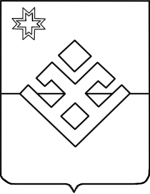 «ПИЧИ ПУРГА ЁРОС»МУНИЦИПАЛ КЫЛДЭЫТЭЛЭН ЭСКЕРОНЪЯНО ЛЫДЪЯНЪЯ ЁЗЭТЭЗ